О внесении изменений в постановление Исполнительного комитета Мамадышского муниципального района Республики Татарстан от 28.11.2018 N 586В соответствии с Федеральным законом от 27.07.2010 N 210-ФЗ "Об организации предоставления государственных и муниципальных услуг", руководствуясь Постановлением Российской Федерации № 222 от 15.02.2023 года «О внесении изменений в постановление Правительства Российской Федерации от 17 ноября 2010 г. N 927 и признании утратившим силу абзаца одиннадцатого подпункта "а" пункта 4 изменений, которые вносятся в акты Правительства Российской Федерации по вопросам предоставления отдельных государственных услуг в социальной сфере, утвержденных постановлением Правительства Российской Федерации от 21 мая 2012 г. N 496», Исполнительный комитет Мамадышского муниципального района Республики Татарстан  п о с т а н о в л я е т:1. Внести в административные регламенты предоставления государственных услуг, утвержденные постановлением Исполнительного комитета Мамадышского муниципального района Республики Татарстан от 28.11.2018 г. N 586 (далее - Постановление) следующие изменения:1.1. В подпункте В пункта 3.3.3 Приложения 2 после слов "о назначении опекуна или попечителя" дополнить словами "(о назначении нескольких опекунов или попечителей)". 2. Опубликовать настоящее постановление на Официальном портале правовой информации Республики Татарстан по веб адресу http://mamadysh.tatarstan.ru// и обнародовать путем размещения на официальном сайте Мамадышского муниципального района.3. Контроль за исполнением настоящего постановления возложить на заместителя руководителя Исполнительного комитета Мамадышского муниципального района Республики Татарстан Хузязянова М.Р.    И.о.руководителя                                                                                      Р.М.НикифоровИСПОЛНИТЕЛЬНЫЙ КОМИТЕТ МАМАДЫШСКОГО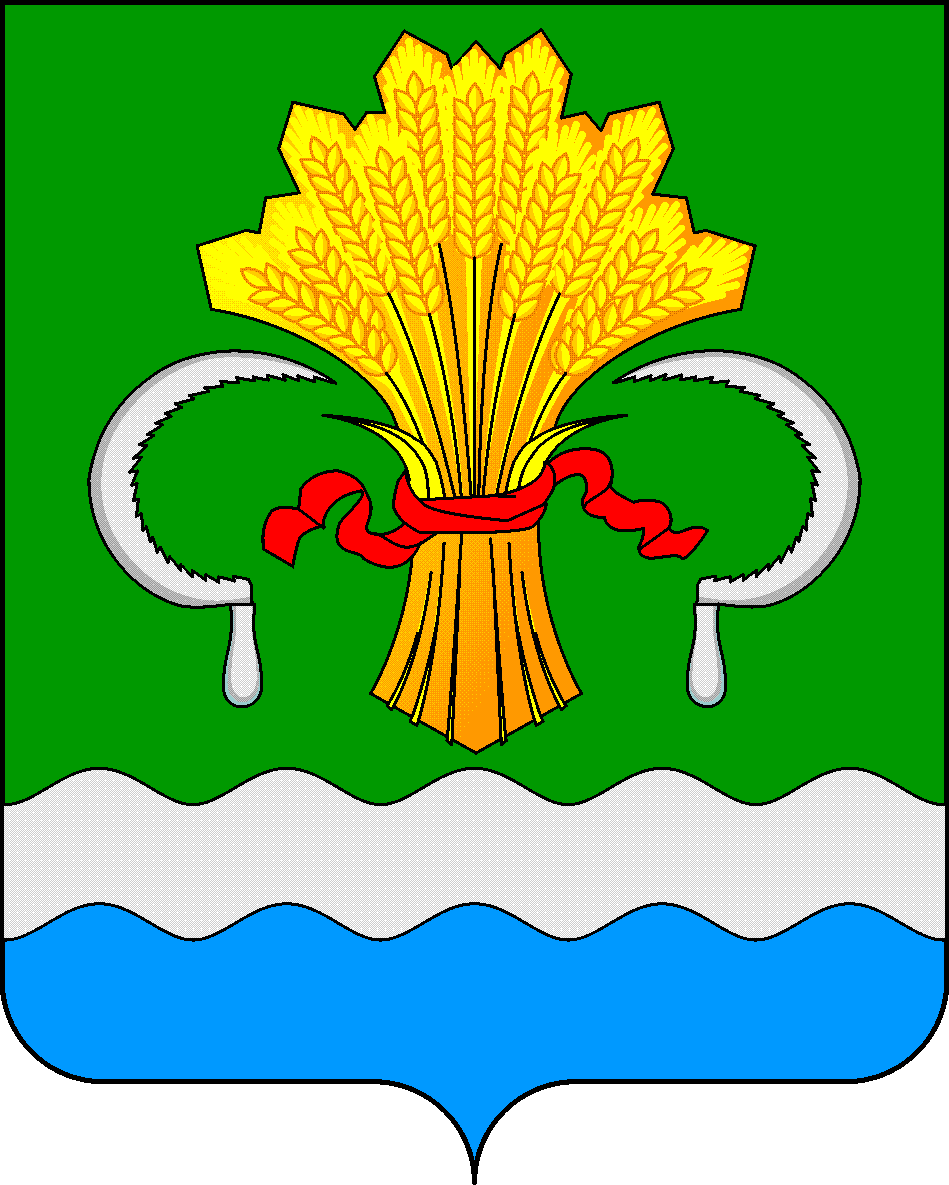 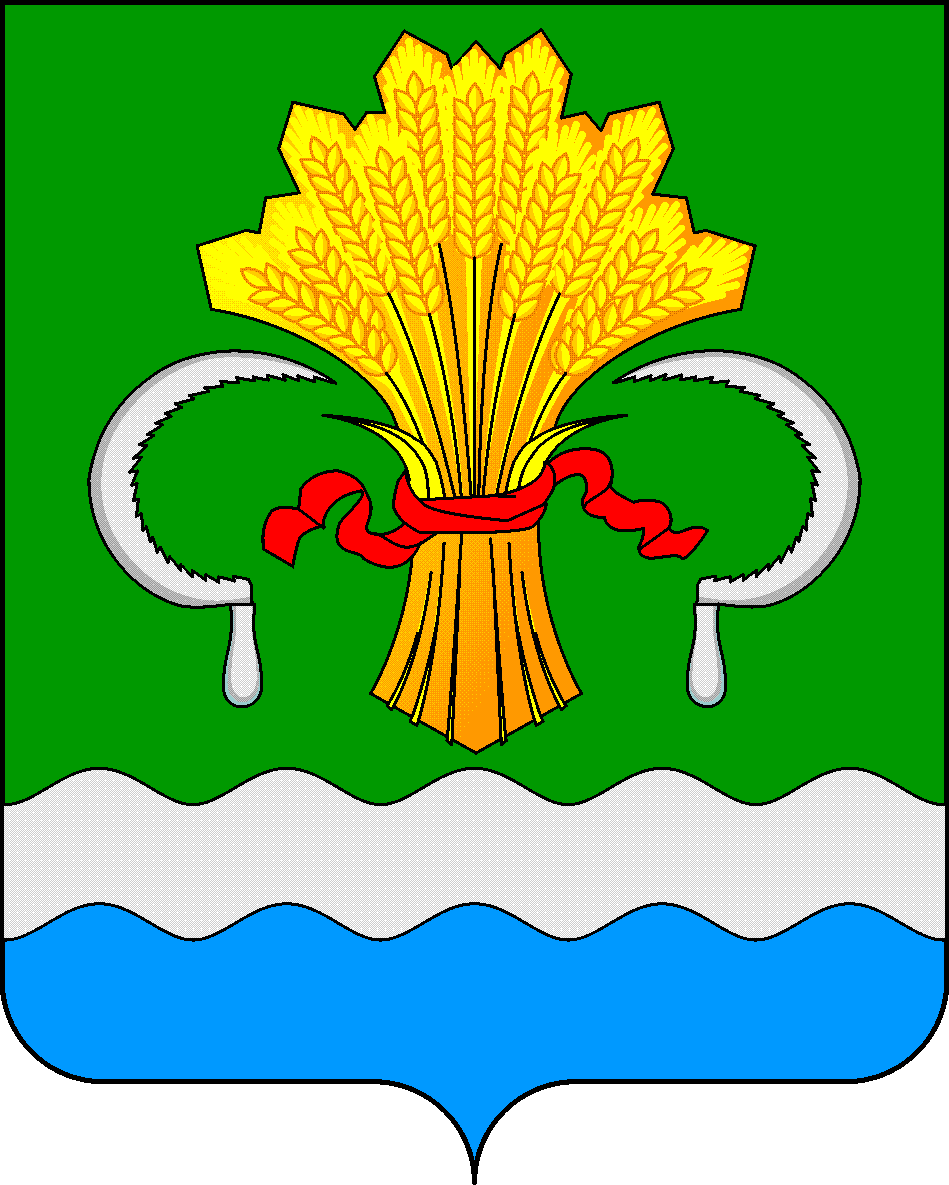  МУНИЦИПАЛЬНОГО РАЙОНА РЕСПУБЛИКИ ТАТАРСТАНул.М.Джалиля, д.23/33, г. Мамадыш, Республика Татарстан, 422190ТАТАРСТАН РЕСПУБЛИКАСЫНЫҢМАМАДЫШ МУНИЦИПАЛЬ РАЙОНЫНЫҢ БАШКАРМА КОМИТЕТЫМ.Җәлил ур, 23/33 й., Мамадыш ш., Татарстан Республикасы, 422190     Тел.: (85563) 3-15-00, 3-31-00, факс 3-22-21, e-mail: mamadysh.ikrayona@tatar.ru, www.mamadysh.tatarstan.ru     Тел.: (85563) 3-15-00, 3-31-00, факс 3-22-21, e-mail: mamadysh.ikrayona@tatar.ru, www.mamadysh.tatarstan.ru     Тел.: (85563) 3-15-00, 3-31-00, факс 3-22-21, e-mail: mamadysh.ikrayona@tatar.ru, www.mamadysh.tatarstan.ru    Постановление№ 122    Постановление№ 122                    Карарот «27»      03           2023 г.